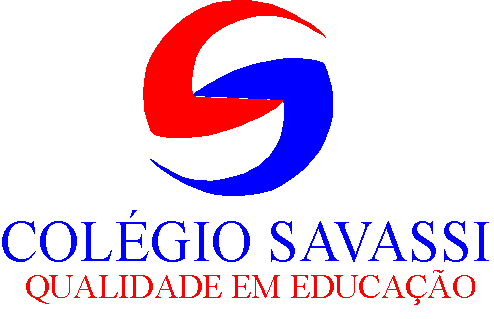 INFORMATIVO AOS ALUNOSBELO HORIZONTE2019.EJA/2ª semestreA FAMILIA SAVASSI TRABALHANDO PARA A SUA FAMILIANOVO ENDEREÇO: RUA NUNES VIEIRA  Nº 227, SANTO ANTÔNIO.NOVAS INSTALAÇÕES, MAIOR CONFORTO, GRANDES NOVIDADES.QUADRO FUNCIONALDIRETORA – MARIA DA CONSOLAÇÃO COSTA RIBAS.SECRETÁRIA – PAULA RIBAS.SETOR ADMINSTRATIVO – ADRIANA RIBAS.(CONTABILIDADE).- MAURO RIBAS.FINANCEIRO – PAULA RIBAS.COORDENAÇÃO PEDAGÓGICA – LUANA RIBAS.CPD – LUAN RIBAS.SERVIÇO DE ORIENTAÇÃO AOS PAIS E ALUNOS – MARIA DA CONSOLAÇÃO E LUANA RIBAS.E-MAIL: administrativo@colegiosavassi.com.brCRONOGRAMA ESCOLAR1º Bimestre – 01/08 a 11/10. (50 DIAS)Provas Mensais – 19/08 a 23/08 – 2ª chamada: 27 e 28/08Seminário – 09/09 a 13/09- 2ª chamada: -Feira de ciências – 26 e 27/09.  Provas Bimestrais – 03/10 a 09/10 2ª chamada: 10 e 11/10Resultado: 11/10Recuperação – 17 e 18/10 2º Bimestre – 16/10 a 20/12. (42 DIAS) Provas Mensais – 04/11 a 08/11  – 2ª chamada: 12 e 13/11 Seminário  – 18/11 a 22/11 – 2ª chamada: -Provas Bimestrais: 04/12 a 10/12. 2ª chamada: -11 e 12/12.Resultado – 13/12Recuperação – 19 e 20/12.INFORMAÇÕESProva Suplementar (2ª Chamada)O aluno terá direito à 2ª chamada de qualquer avaliação perdida. Desde que justifique a sua falta, através de requerimento em até 48 horas após a prova. Fiquem atentos quanto ao prazo, pois não há como repetir esse processo.- O aluno que não preencher o requerimento de 2ª chamada não terá direito à prova.- A avaliação supervisionada é realizada com consulta ao material e individual. Tenha seu material completo (Livro e Caderno), pois não é permitido o empréstimo do material. A 2ª chamada da Avaliação Supervisionada não será com consulta.PROCESSO DE AVALIAÇÃO1º Bimestre – Serão Distribuídos 40pts, média 20pts.Prova Mensal – 14ptsSeminário – 5ptsFeira de Ciências – 3ptsProva Bimestral – 18pts2º Bimestre – Serão Distribuídos 60pts, média 30pts.Prova Mensal – 24ptsSeminário – 6ptsProva Bimestral – 30ptsRECUPERAÇÃOO objetivo da recuperação é dar uma nova oportunidade aquele aluno que não conseguiu aproveitamento suficiente no decorrer do bimestre.- É elaborado um conteúdo qualitativo para que o aluno consiga estudar e alcançar seu objetivo.- Não percam a data da inscrição da recuperação. Somente com o requerimento se tem direito à prova. - Não existe 2ª chamada da recuperação. Ela já é uma 2ª oportunidade.- O aluno terá direito a 4 recuperações durante o ano letivo, uma em cada bimestre.- O Colégio Não Oferece Recuperação Final.HORÁRIOEntrada e saída de alunos.O portão do colégio estará aberto a partir de 7:00h e fechará às 7:20h.- Início da aula – 7:15hSaída – 11:40h O aluno que chegar atrasado aguardará o 2º horário.Não será permitido atraso para o 3º horário.É permitido ter no máximo três atrasos por mês, sendo que em cada atraso o aluno perderá a 1ª aula.No 4º atraso, o aluno não assistirá as aulas do dia e o fato será comunicado à família, que deverá assinar o comunicado e entregar no dia seguinte.O aluno que precisar retirar-se mais cedo, deverá comunicar ao colégio por escrito, e aguardar os pais dentro do colégio.Atrasos constantes acarretarão prejuízos Pedagógicos.Uniforme – O uso do Uniforme faz parte da disciplina, pois identifica nosso aluno. Não será permitida a entrada do aluno sem uniforme completo (calça – camisa). Agasalho, somente do colégio! Não será permitido o uso de short e a descaracterização da camisa do uniforme.CONVIVÊNCIA NA ESCOLAA Direção, a Equipe Pedagógica e os Professores estão sempre prontos a ouvi-lo, a discutir suas dúvidas, seus problemas e ajudá-lo a encontrar uma solução adequada para eles. Essa troca favorecerá um convívio escolar tranquilo.É importante manter sempre uma convivência pacífica e agradável com os colegas.Trate com respeito e cortesia o disciplinário e demais funcionários do Colégio. Todos eles estão empenhados na sua segurança e bem estar.ATENÇÃOREGIMENTO INTERNO DO COLÉGIOSerão consideradas faltas graves:Perturbar as aulas;Retirar-se da sala de aula ou do local de atividade sem a permissão do professor;Causar danos ao patrimônio;O uso de fones de ouvido em sala de aula;O uso de celular, câmeras e outros equipamentos eletrônicos;Desrespeitar professores e demais funcionários;Deixar de trazer o material escolar necessários.Ocorrendo quaisquer dessas faltas, o aluno receberá uma ocorrência devendo comparecer com o responsável.IMPORTANTE – O aluno deverá cuidar do seu material (livros, cadernos, canetas), pois o colégio não se responsabiliza por perdas.ESTRATÉGIAS PEDAGÓGICASOrientações:- Provas mensais e supervisionadas serão entregues aos alunos.- As provas bimestrais serão arquivadas na escola.- Todas as provas serão aplicadas a partir do 2º horário.- No final do bimestre, os boletins serão entregues aos alunos.- Os alunos com baixo aproveitamento, o responsável será comunicado e será agendado um horário com a Coordenação Pedagógica.- Recuperação por bimestre.- Projeto semestral.- Fique atento quanto ao seu aproveitamento durante os bimestres. Se necessitar, aproveite a oportunidade da recuperação, não acumule dificuldades.O colégio não oferece RECUPERAÇÃO FINAL, então, aproveite as oportunidades oferecidas durante todo o ano letivo.DEPENDÊNCIASerão duas etapas:Etapa única:O aluno terá direito a um roteiro de estudo nas disciplinas em que ficou retido. Esse material ficará a disposição do aluno.- Plantões – Os plantões serão agendados.A presença nos plantões é importante, porque serão trabalhados exercícios e atividades, além de orientações para o trabalho.Valor de 100pts.Será aprovado o aluno que conseguir 50pts.